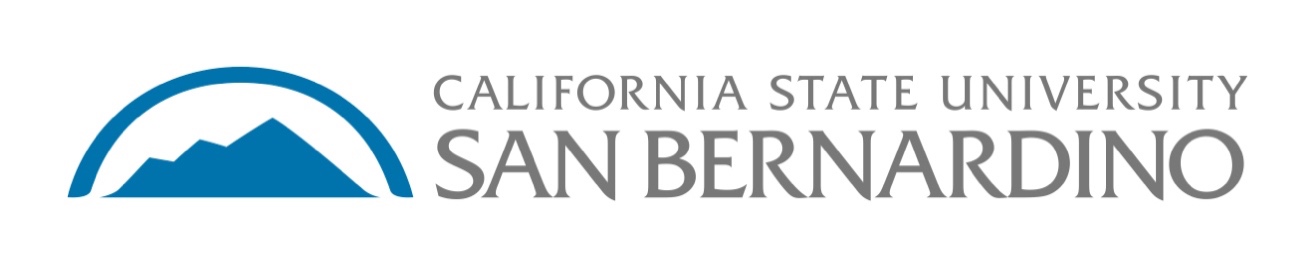 STAFF COUNCILREGULAR MEETING MINUTESWednesday, October 2, 2019 | 2:00pmCollege of Education - 336California State University, San Bernardino ZOOM Link: https://csusb.zoom.us/j/738126102CALL TO ORDER 2:07 pmROLL CALL: 
Present: Patricia A., Stacy B., Alfredo B., Tiffany B., Robert G., Kim H., Felipe J., Katrina M., Susan M. Lonelle M., Kimberlain P., Diana Q., Randy R., Guadalulpe S., Jen. S.
Absent: Carlos H., Lorena S., Jenny C., Diana Q.APPROVAL OF MINUTES
Motion to Approve – Felipe J, Susan M. - unanimousAPPROVAL OF THE AGENDA 
Motions to Approve – Randy, Kimberlain - unanimousPUBLIC COMMENT Public comment is designated as a time for the public to address the Staff Council during a scheduled meeting on items of business or issues/concerns. 
Jody Buckley – Office of Sustainability open for businessREPORTSAlfredo Barcenas, Chair – ITS leaders meetingStacy Brooks, Vice Chair – nothing to reportFelipe Jimenez, Treasurer – nothing to report, but checking on account balancesRobert Garcia, Secretary – nothing to reportStaff Council Members PRESENTATIONSNEW BUSINESS Recognitions, celebration and/or shout outs – 
Vice Chair Stacy – shout out for Printing Services – great job, great service, sweet, loving and fantastic.
Tiffany B. – Staff awesomeness, add to website, design materials, discuss in sub-committees.
ACTION ITEM: ELECTION OF SC EVENTS COMMITTEE Staff Council will receive nominations for and select the committee members to serve on the Events Committee.  
Motion to discuss – Jen Skinner., Kimberlain Porter
Nominations – minimum of 3 members:  Tiffany B., Kim Hunsaker, Lonelle M., Susan M. Stacy. B
Approved - unanimousACTION ITEM: ELECTION OF SC BYLAWS COMMITTEE Staff Council will receive nominations for and select the committee members to serve on the Bylaws Committee.  Motion to discuss: Randy, Katrina M., - minimum of 3 members
Nominees: Randy, Felipe, Rob, Guadalupe, Katrina M.Approved - unanimousACTION ITEM: ELECTION OF SC RECOGNITION & STAFF APPRECIATION COMMITTEEStaff Council will receive nominations for and select the committee members to serve on the Recognition & Staff Appreciation Committee.  Nominees: Jen S., Patricia, Guadalupe, Tiffany, Kim P., Lonelle M.
Approved – unanimous
Motion. by Stacy, Randy – replace Patricia A. with Lonelle M.ACTION ITEM: APPOINTMENT OF SC DELEGATES Staff Council will receive nominations for and select (2) members to serve as volunteer coordinators that will work with the Staff Council Chair managing the ask me list serv and coordinating requests for committees.   Motion to discuss: Stacy, Felipe
Nominees – Patricia, Tiffany
Approved - unanimousANNOUNCEMENTS
Patricia A. – Nov. 2, ALFSS will be hosting Dia De Los Muertos, Education Fair 9am – 3pm
Alfredo B. – ASI meetings, attend as guest and invite them to attend our meeting.  BOD – Tuesday, 12:00 pm, Student Union 219. 
Jen. S – Procurement Annual Vendor Oct 28 10am to 1pm, SMSU event center
Tiffany – Coyote One-Stop Advising Oct 15 9:30 to 3:30 pm, UH PlazaADJOURNMENT 
M. Katrina, Randy R. – 2:37 pm (unanimous)